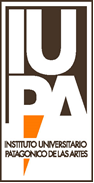 DEPARTAMENTO DE ARTE DRAMATICOCRONOGRAMA DE EXÁMENES DE JULIO 2014PROFESORADO DE TEATROASIGNATURA  Y AÑODIAHORAAULATRIBUNALHistoria del Teatro Universal I22/078:0037 Gori, García Barros, Encina(Sup: Caldironi)Historia del Teatro Universal II22/0710:0037Gori, García Barros, Nocenzo (Sup: Catalán)Historia del Teatro Universal III22/0712:0037Gori, Robin, Nocenzo (Sup: Gomez Murillas)Psicología de la Infancia y la Adolescencia 24/0710:0037Ferraris, Calicchia, Blanes (Sup: Larrarte)Análisis de Texto Dramático y Espectacular I25/079:30 37Nocenzo, Caldironi, Azar (Sup: Garcia Barros)